InstructionsAs you consider developing an Implementation Team, first think about the overall scope of work for that team (e.g., select, support, monitor implementation of a specific innovation(s) or framework). Then think about either “repurposing” an existing team or “starting fresh.” The following prompts will help you think about team formation.Given the proposed work of the team, what core competencies will be needed?Who can bring those competencies to the table?Given the work to be done, what is a functional number of members?Which critical perspectives  need to be included?Are there potential gaps in team expertise / competency? If so, how will you fill those gaps?Activity: Implementation TeamsTeam Selection Criteria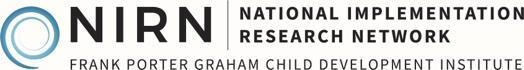 You have decided to explore the potential of having an Implementation Team in your building, district, region, or state. Looking across your organization, is there an existing team that could be repurposed? Or, do you need to start fresh? Use this activity to facilitate your thinking / planning.You have decided to explore the potential of having an Implementation Team in your building, district, region, or state. Looking across your organization, is there an existing team that could be repurposed? Or, do you need to start fresh? Use this activity to facilitate your thinking / planning.TEAM:                                                                                       INNOVATION:                                                                                                    TEAM:                                                                                       INNOVATION:                                                                                                    TEAM:                                                                                       INNOVATION:                                                                                                    TEAM:                                                                                       INNOVATION:                                                                                                    TEAM:                                                                                       INNOVATION:                                                                                                    TEAM:                                                                                       INNOVATION:                                                                                                    TEAM:                                                                                       INNOVATION:                                                                                                    TEAM:                                                                                       INNOVATION:                                                                                                    NameAffiliationRoleExpertiseResponsibility